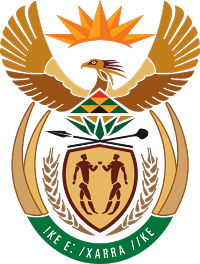 MINISTRY FOR COOPERATIVE GOVERNANCE AND TRADITIONAL AFFAIRSREPUBLIC OF SOUTH AFRICANATIONAL ASSEMBLYQUESTIONS FOR WRITTEN REPLYQUESTION NUMBER 2018/525DATE OF PUBLICATION: 16 MARCH 2018525. Mr M Waters (DA) to ask the Minister of Cooperative Governance and Traditional Affairs:With reference to the reply to question 1650 on 11 August 2017, has the Ekurhuleni Metropolitan Municipality provided the information?Reply:The information requested by the Honourable Member is not readily available in the Department. However, the Department has engaged the Gauteng Provincial Department responsible for Local Government to obtain the relevant information from Ekurhuleni Metropolitan Municipality. The information will be submitted to the Honourable Member as soon as it is available.